V. DERS KURULU (HASTALIKLARIN BİYOLOJİK TEMELLERİ)(01 Nisan 2019 - 24 Mayıs 2019) (8 Hafta)Ders Kurulu Sınavları:Pratik SınavTıbbi Patoloji 23 Mayıs 2019Teorik Sınav22 Mayıs 2019              								                       HAFTA - 1   HAFTA -2HAFTA - 3    HAFTA - 4  HAFTA - 5HAFTA-6HAFTA - 7     									                    HAFTA - 8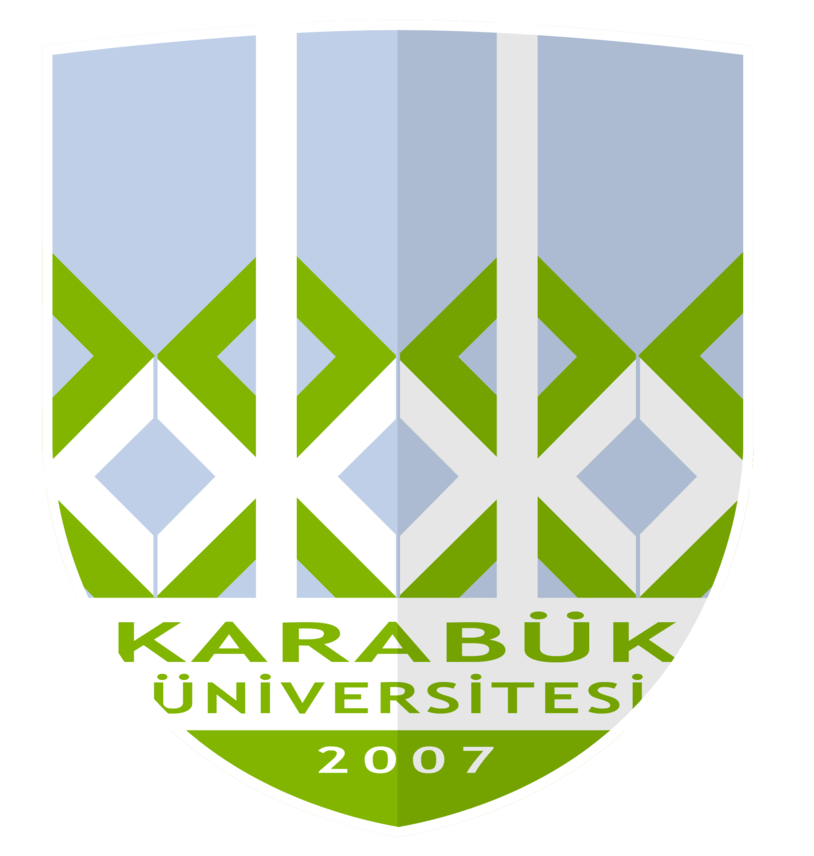 T.C. KARABÜK ÜNİVERSİTESİTIP FAKÜLTESİ2017-2018 ÖĞRETİM YILI DÖNEM II PROGRAMIDekanProf. Dr. Bünyamin ŞAHİNDekan YardımcılarıDr. Öğr. Üyesi M. Kamil TURANDr. Öğr. Üyesi Zülal ÖNERDönem KoordinatörüDr. Öğr. Üyesi Zülal ÖNERDers Kurulu BaşkanıDoç. Dr. Tahir KAHRAMANDİSİPLİN/BÖLÜMTeorikPratikTOPLAMAKTSTıbbi Patoloji12820T. Mikrobiyoloji50-50Tıbbi Genetik12-12Tıbbi Biyokimya6-6Tıbbi Farmakoloji20-20TOPLAM1008108DİSİPLİN/BÖLÜMÖĞRETİM ÜYELERİ Tıbbi PatolojiDr. Öğr. Üyesi Harun EROLUzm. Dr. Sultan ÇALIŞKANUzm. Dr. Alpay AKTÜMENUzm. Dr. Merve BAŞARTıbbi MikrobiyolojiDr. Öğr. Üyesi Nergis AŞGINDr. Öğr. Üyesi Elçin KAL ÇAKMAKLIOĞULLARIDr. Öğr. Üyesi Cüneyt KURUTıbbi GenetikDr. Öğr. Üyesi M. Kamil TURANDr. Öğr. Üyesi Emre TAŞKINDr. Öğr. Üyesi Özlem CESUR GÜNAYTıbbi BiyokimyaDoç. Dr. Eyüp ALTINÖZDoç. Dr. Tahir KAHRAMANDr. Öğr. Üyesi İsmail HASKULTıbbi FarmakolojiDr. Öğr. Üyesi Namık BİLİCİ1 Nisan 2019 Pazartesi2 Nisan 2019 Salı3 Nisan 2019 Çarşamba4 Nisan 2019 Perşembe5 Nisan 2019 Cuma08:4509:30Bağımsız ÖğrenmeT. PatolojiHücre Hasarı, Hücre Ölümü ve AdaptasyonlarUzm. Dr. Sultan ÇALIŞKANT. MikrobiyolojiPapilloma ve polyoma virüslerDr. Öğr. Üyesi Nergis AŞGIN T. MikrobiyolojiAntiviral ajanlarDr. Öğr. Üyesi Elçin KAL ÇAKMAKLIOĞULLARIBağımsız Öğrenme09:4510:30Bağımsız ÖğrenmeT. PatolojiHücre Hasarı, Hücre Ölümü ve AdaptasyonlarUzm. Dr. Sultan ÇALIŞKANT. MikrobiyolojiPapilloma ve polyoma virüslerDr. Öğr. Üyesi Nergis AŞGIN T. MikrobiyolojiViral hastalıkların laboratuvar tanısıDr. Öğr. Üyesi Elçin KAL ÇAKMAKLIOĞULLARIT. MikrobiyolojiPoksvirüslerDr. Öğr. Üyesi Nergis AŞGIN10:4511:30KURUL TANITIMIT. B. GenetikMutasyon ve hastalık ilişkisiDr. Öğr. Üyesi Özlem CESUR GÜNAYT. BiyokimyaVücut sıvılarının BiyokimyasıDr. Öğr. Üyesi İsmail HASKULT. FarmakolojiFarmakolojinin Tarihi ve Medeniyetlerin FarmakolojisiDr. Öğr. Üyesi Namık BİLİCİT. MikrobiyolojiParvovirüsDr. Öğr. Üyesi Nergis AŞGIN11:4512:30T. PatolojiPatolojiye GirişUzm. Dr. Sultan ÇALIŞKANT. B. GenetikMutasyon ve hastalık ilişkisiDr. Öğr. Üyesi Özlem CESUR GÜNAYT. BiyokimyaKaraciğerin klinik biyokimyasıDr. Öğr. Üyesi İsmail HASKULT. FarmakolojiFarmakolojiye girişDr. Öğr. Üyesi Namık BİLİCİBağımsız Öğrenme13:4514:30T. MikrobiyolojiVirolojiye giriş,viral patogenez mekanizmalarıDr. Öğr. Üyesi Elçin KAL ÇAKMAKLIOĞULLARIBağımsız ÖğrenmeBağımsız ÖğrenmeBağımsız ÖğrenmeKlinik ve Mesleki Beceri IIIAlt Ekstremite İntraosseöz Girişim BecerisiDr. Öğr. Üyesi Serap BİBEROĞLU14:4515:30T. MikrobiyolojiVirolojiye giriş,viral patogenez mekanizmalarıDr. Öğr. Üyesi Elçin KAL ÇAKMAKLIOĞULLARIBağımsız ÖğrenmeBağımsız ÖğrenmeBağımsız ÖğrenmeKlinik ve Mesleki Beceri IIIAlt Ekstremite İntraosseöz Girişim BecerisiDr. Öğr. Üyesi Serap BİBEROĞLU15:4516:30Bağımsız ÖğrenmeBağımsız ÖğrenmeBağımsız ÖğrenmeBağımsız ÖğrenmeAlan dışı seçmeli ders 16:4517:30Bağımsız ÖğrenmeBağımsız ÖğrenmeBağımsız ÖğrenmeBağımsız ÖğrenmeAlan dışı seçmeli ders 8 Nisan 2019 Pazartesi9 Nisan 2019 Salı10 Nisan 2019 Çarşamba11 Nisan 2019 Perşembe12 Nisan 2019 Cuma08:4509:30PDÖ I. OturumT. MikrobiyolojiPikornavirüslerDr. Öğr. Üyesi Nergis AŞGINBağımsız ÖğrenmeT. MikrobiyolojiAdenovirüslerDr. Öğr. Üyesi Elçin KAL ÇAKMAKLIOĞULLARIPDÖ II. Oturum09:4510:30PDÖ I. OturumT. MikrobiyolojiPikornavirüslerDr. Öğr. Üyesi Nergis AŞGINBağımsız ÖğrenmeT. MikrobiyolojiKoronavirüsler ve norovirüslerDr. Öğr. Üyesi Elçin KAL ÇAKMAKLIOĞULLARIPDÖ II. Oturum10:4511:30PDÖ I. OturumT. B. GenetikPolimorfizm ve hastalık ilişkisiDr. Öğr. Üyesi M. Kamil TURANBağımsız ÖğrenmeT. Farmakolojiİlaçların uygulama yerleriDr. Öğr. Üyesi Namık BİLİCİPDÖ II. Oturum11:4512:30PDÖ I. OturumT. B. GenetikTekrarlar ve hastalık ilişkisiDr. Öğr. Üyesi M. Kamil TURANBağımsız ÖğrenmeT. Farmakolojiİlaçların biyolojik membranlardan geçişi ve absorbsiyon olayıDr. Öğr. Üyesi Namık BİLİCİPDÖ II. Oturum13:4514:30T. Patolojiİnflamasyon ve OnarımUzm. Dr. Alpay AKTÜMENBağımsız ÖğrenmeT. MikrobiyolojiHepatit virüsleriDr. Öğr. Üyesi Cüneyt KURUBağımsız ÖğrenmeVİZE SINAVI III (OSCE)Klinik ve Mesleki Beceri IIIDr. Öğr. Üyesi Müge ARIKAN14:4515:30T. Patolojiİnflamasyon ve OnarımUzm. Dr. Alpay AKTÜMENBağımsız ÖğrenmeT. MikrobiyolojiHepatit virüsleriDr. Öğr. Üyesi Cüneyt KURUBağımsız ÖğrenmeVİZE SINAVI III (OSCE)Klinik ve Mesleki Beceri IIIDr. Öğr. Üyesi Müge ARIKAN15:4516:30T. Mikrobiyolojiİnsan herpes virüsleriDr. Öğr. Üyesi Cüneyt KURUBağımsız ÖğrenmeT. BiyokimyaKaraciğerin klinik biyokimyasıDr. Öğr. Üyesi İsmail HASKULBağımsız ÖğrenmeAlan dışı seçmeli ders 16:4517:30T. Mikrobiyolojiİnsan herpes virüsleriDr. Öğr. Üyesi Cüneyt KURUBağımsız ÖğrenmeT. BiyokimyaKlinik enzimolojiDoç. Dr. Tahir KAHRAMANBağımsız ÖğrenmeAlan dışı seçmeli ders 15 Nisan 2019  Pazartesi16 Nisan 2019 Salı17 Nisan 2019  Çarşamba18 Nisan 2019 Perşembe19 Nisan 2019  Cuma08:4509:30T. MikrobiyolojiTogavirüsler ve flavivirüslerDr. Öğr. Üyesi Elçin KAL ÇAKMAKLIOĞULLARIT. B. GenetikKalıtım modellerinin değişkenliği Dr. Öğr. Üyesi M. Kamil TURANT. MikrobiyolojiOrtomiksovirüslerDr. Öğr. Üyesi Nergis AŞGINT. Farmakolojiİlaçların dağılımıDr. Öğr. Üyesi Namık BİLİCİBağımsız Öğrenme09:4510:30T. MikrobiyolojiBunyavirüsler ve arenavirüslerDr. Öğr. Üyesi Elçin KAL ÇAKMAKLIOĞULLARIT. B. GenetikKalıtım modellerinin değişkenliği Dr. Öğr. Üyesi M. Kamil TURANT. MikrobiyolojiParamiksovirüslerDr. Öğr. Üyesi Nergis AŞGINT. Farmakolojiİlaçların biyotransformasyonuDr. Öğr. Üyesi Namık BİLİCİT. Farmakolojiİlaçların itrahıDr. Öğr. Üyesi Namık BİLİCİ10:4511:30T. Patolojiİmmün Sistem Ve HastalıklarıDr. Öğr. Üyesi Harun EROLT. MikrobiyolojiRetrovirüslerDr. Öğr. Üyesi Cüneyt KURUT. BiyokimyaKlinik enzimolojiDoç. Dr. Tahir KAHRAMANT. MikrobiyolojiReovirüslerDr. Öğr. Üyesi Nergis AŞGINT. Farmakolojiİlaçların etki mekanizmaları Dr. Öğr. Üyesi Namık BİLİCİ11:4512:30T. Patolojiİmmün Sistem Ve HastalıklarıDr. Öğr. Üyesi Harun EROLT. MikrobiyolojiRetrovirüslerDr. Öğr. Üyesi Cüneyt KURUT. BiyokimyaYaşlanma BiyokimyasıDoç. Dr. Tahir KAHRAMANT. MikrobiyolojiRhabdovirüsler, filovirüsler ve bornavirüslerDr. Öğr. Üyesi Nergis AŞGINBağımsız Öğrenme13:4514:30Bağımsız ÖğrenmeBağımsız ÖğrenmeT. MikrobiyolojiPrionlarDr. Öğr. Üyesi Elçin KAL ÇAKMAKLIOĞULLARI Bağımsız ÖğrenmeKlinik ve Mesleki Beceri IIIAlt Ekstremite İntraosseöz Girişim BecerisiDr. Öğr. Üyesi Serap BİBEROĞLU14:4515:30Bağımsız ÖğrenmeKlinik ve Mesleki Beceri IIIAlt Ekstremite İntraosseöz Girişim BecerisiDr. Öğr. Üyesi Serap BİBEROĞLU15:4516:30Bağımsız ÖğrenmeBağımsız ÖğrenmeBağımsız ÖğrenmeBağımsız ÖğrenmeAlan dışı seçmeli ders 16:4517:30Bağımsız ÖğrenmeBağımsız ÖğrenmeBağımsız ÖğrenmeBağımsız ÖğrenmeAlan dışı seçmeli ders 22 Nisan 2019 Pazartesi23 Nisan 2019 Salı24 Nisan 2019 Çarşamba25 Nisan 2019 Perşembe26 Nisan 2019 Cuma08:4509:30        T. Mikrobiyoloji                                                                                                                            Mikolojiye giriş, mantar hastalıklarının patogeneziDr. Öğr. Üyesi Elçin KAL ÇAKMAKLIOĞULLARIRESMİ TATİL           T. MikrobiyolojiYüzeyel ve kutanöz mikozlarDr. Öğr. Üyesi Üyesi Elçin KAL ÇAKMAKLIOĞULLARIT. MikrobiyolojiSistemik mikozlarDr. Öğr. Üyesi Nergis AŞGINBağımsız Öğrenme09:4510:30 T. Mikrobiyoloji                                                                                                                            Mikolojiye giriş, mantar hastalıklarının patogeneziDr. Öğr. Üyesi Elçin KAL ÇAKMAKLIOĞULLARIRESMİ TATİLT. MikrobiyolojiSubkutanöz mikozlarDr. Öğr. Üyesi Üyesi Elçin KAL ÇAKMAKLIOĞULLARIT. MikrobiyolojiSistemik mikozlarDr. Öğr. Üyesi Nergis AŞGINT. FarmakolojiDoz-konsantrasyon-etki ilişkisiDr. Öğr. Üyesi Namık BİLİCİ10:4511:30T. B. GenetikTek gen hastalıklarıDr. Öğr. Üyesi M. Kamil TURANRESMİ TATİLT. PatolojiHemodinamik Bozukluklar ve TromboembolizmUzm. Dr. Merve BAŞART. Farmakolojiİlaç-reseptör ilişkisiDr. Öğr. Üyesi Namık BİLİCİT. Farmakolojiİlaçların etkisini değiştiren faktörlerDr. Öğr. Üyesi Namık BİLİCİ11:4512:30T. B. GenetikMultigenetik hastalıkları Dr. Öğr. Üyesi M. Kamil TURANRESMİ TATİLT. PatolojiHemodinamik Bozukluklar ve TromboembolizmUzm. Dr. Merve BAŞART. FarmakolojiDoz-konsantrasyon-etki ilişkisiDr. Öğr. Üyesi Namık BİLİCİBağımsız Öğrenme13:4514:30Bağımsız ÖğrenmeRESMİ TATİLBağımsız ÖğrenmeBağımsız ÖğrenmeKlinik ve Mesleki Beceri IIIKlinik Mesleki Beceriler Pratik TekrarDr. Öğr. Üyesi Müge ARIKAN14:4515:30Bağımsız ÖğrenmeRESMİ TATİLBağımsız ÖğrenmeBağımsız ÖğrenmeKlinik ve Mesleki Beceri IIIKlinik Mesleki Beceriler Pratik TekrarDr. Öğr. Üyesi Müge ARIKAN15:4516:30Bağımsız ÖğrenmeRESMİ TATİLBağımsız ÖğrenmeBağımsız ÖğrenmeAlan dışı seçmeli ders 16:4517:30Bağımsız ÖğrenmeRESMİ TATİLBağımsız ÖğrenmeBağımsız ÖğrenmeAlan dışı seçmeli ders 29 Nisan 2019 Pazartesi30 Nisan 2019 Salı1 Mayıs 2019 Çarşamba2 Mayıs 2019 Perşembe3 Mayıs 2019 Cuma08:4509:30T. Mikrobiyoloji                                                                                                                            Mantar hastalıklarının laboratuar tanısıDr. Öğr. Üyesi Elçin KAL ÇAKMAKLIOĞULLARIT. Mikrobiyoloji                                                                                                                            Fırsatçı mikozlarDr. Öğr. Üyesi Elçin KAL ÇAKMAKLIOĞULLARIRESMİ TATİLT. Mikrobiyoloji                                                                                                                            Parazitolojiye giriş, paraziter hastalıkların patogeneziDr. Öğr. Üyesi Nergis AŞGINBağımsız Öğrenme09:4510:30T. Mikrobiyoloji                                                                                                                            Antifungal ilaçlarDr. Öğr. Üyesi Elçin KAL ÇAKMAKLIOĞULLARIT. MikrobiyolojiFırsatçı mikozlarDr. Öğr. Üyesi Elçin KAL ÇAKMAKLIOĞULLARIRESMİ TATİLT. Mikrobiyoloji                                                                                                                            Parazitolojiye giriş, paraziter hastalıkların patogeneziDr. Öğr. Üyesi Nergis AŞGINT. MikrobiyolojiDr. Öğr. Üyesi Nergis AŞGIN    Parazit hastalıklarının laboratuvar tanısı10:4511:30T. PatolojiNeoplaziDr. Öğr. Üyesi Harun ErolT. B. GenetikMoleküler pathwayDr. Öğr. Üyesi Özlem CESUR GÜNAYRESMİ TATİLT. Farmakolojiİlaç etkileşmeleriDr. Öğr. Üyesi Namık BİLİCİT. MikrobiyolojiAntiparaziter ajanlarDr. Öğr. Üyesi Nergis AŞGIN11:4512:30T. PatolojiNeoplaziDr. Öğr. Üyesi Harun ErolT. B. GenetikModel hastalıklar Dr. Öğr. Üyesi Özlem CESUR GÜNAYRESMİ TATİLT. Farmakolojiİlaç etkileşmeleriDr. Öğr. Üyesi Namık BİLİCİBağımsız Öğrenme13:4514:30Bağımsız ÖğrenmeBağımsız ÖğrenmeRESMİ TATİLBağımsız ÖğrenmeFİNAL SINAVI Klinik ve Mesleki Beceri IIIDr. Öğr. Üyesi Müge ARIKAN14:4515:30Bağımsız ÖğrenmeBağımsız ÖğrenmeRESMİ TATİLBağımsız ÖğrenmeFİNAL SINAVI Klinik ve Mesleki Beceri IIIDr. Öğr. Üyesi Müge ARIKAN15:4516:30Bağımsız ÖğrenmeBağımsız ÖğrenmeRESMİ TATİLBağımsız ÖğrenmeAlan dışı seçmeli ders 16:4517:30Bağımsız ÖğrenmeBağımsız ÖğrenmeRESMİ TATİLBağımsız ÖğrenmeAlan dışı seçmeli ders 6 Mayıs 2019 Pazartesi7 Mayıs 2019 Salı8 Mayıs 2019 Çarşamba9 Mayıs 2019 Perşembe10 Mayıs 2019 Cuma08:4509:30Bağımsız ÖğrenmeT. MikrobiyolojiNematodlarDr. Öğr. Üyesi Cüneyt KURUBağımsız ÖğrenmeBağımsız ÖğrenmeBağımsız Öğrenme09:4510:30T. Mikrobiyoloji                                                                                                                            Kan ve doku protozoonlarıDr. Öğr. Üyesi Cüneyt KURUT. MikrobiyolojiNematodlarDr. Öğr. Üyesi Cüneyt KURUT. MikrobiyolojiArtropotlarDr. Öğr. Üyesi Cüneyt KURUBağımsız ÖğrenmeT. FarmakolojiYeni ilaçların geliştirilmesi ve değerlendirilmesiDr. Öğr. Üyesi Namık BİLİCİ10:4511:30T. Mikrobiyoloji                                                                                                                            Kan ve doku protozoonlarıDr. Öğr. Üyesi Cüneyt KURUT. B. GenetikModel hastalıklar Dr. Öğr. Üyesi Özlem CESUR GÜNAYT. Mikrobiyolojiİntestinal ve ürogenital protozoonlarDr. Öğr. Üyesi Cüneyt KURUT. Farmakolojiİlaçların toksik tesirleriDr. Öğr. Üyesi Namık BİLİCİT. FarmakolojiFarmasötik müstahzarlar ve reçete yazma	Dr. Öğr. Üyesi Namık BİLİCİ11:4512:30T. PatolojiNeoplaziDr. Öğr. Üyesi Harun ErolT. B. GenetikModel hastalıklar Dr. Öğr. Üyesi Özlem CESUR GÜNAYT. Mikrobiyoloji                                                                                                                            İntestinal ve ürogenital protozoonlarDr. Öğr. Üyesi Cüneyt KURUT. Farmakolojiİlaçların toksik tesirleriDr. Öğr. Üyesi Namık BİLİCİBağımsız Öğrenme13:4514:30Bağımsız ÖğrenmeBağımsız ÖğrenmeBağımsız ÖğrenmeBağımsız ÖğrenmeKlinik ve Mesleki Beceri IIIKlinik Mesleki Beceriler Pratik TekrarDr. Öğr. Üyesi Alpay ATEŞ14:4515:30Bağımsız ÖğrenmeBağımsız ÖğrenmeBağımsız ÖğrenmeBağımsız ÖğrenmeKlinik ve Mesleki Beceri IIIKlinik Mesleki Beceriler Pratik TekrarDr. Öğr. Üyesi Alpay ATEŞ15:4516:30Bağımsız ÖğrenmeBağımsız ÖğrenmeBağımsız ÖğrenmeBağımsız ÖğrenmeAlan dışı seçmeli ders 16:4517:30Bağımsız ÖğrenmeBağımsız ÖğrenmeBağımsız ÖğrenmeBağımsız ÖğrenmeAlan dışı seçmeli ders 13 Mayıs 2019 Pazartesi14 Mayıs 2019 Salı15 Mayıs 2019 Çarşamba16 Mayıs 2019 Perşembe17 Mayıs 2019 Cuma08:4509:30T. Patoloji Pratik G1Rutin, histokimyasal ve immünohistokimyasal boyamalar, hücre hasarı, adapatasyonlar, inflamasyon ve onarım ile ilgili preparatlarDr. Öğr. Üyesi Harun EROLUzm. Dr. Sultan ÇALIŞKANUzm. Dr. Alpay AKTÜMENUzm. Dr. Merve BAŞAR T. Patoloji Pratik G2İmmün sistem hücreleri, trombüs ve neoplazi ile ilgili preparatlarDr. Öğr. Üyesi Harun EROLUzm. Dr. Sultan ÇALIŞKANUzm. Dr. Alpay AKTÜMENUzm. Dr. Merve BAŞAR T. MikrobiyolojiSestodlarDr. Öğr. Üyesi Cüneyt KURUT. MikrobiyolojiTrematodlarDr. Öğr. Üyesi Nergis AŞGINBağımsız Öğrenme09:4510:30T. Patoloji Pratik G1Rutin, histokimyasal ve immünohistokimyasal boyamalar, hücre hasarı, adapatasyonlar, inflamasyon ve onarım ile ilgili preparatlarDr. Öğr. Üyesi Harun EROLUzm. Dr. Sultan ÇALIŞKANUzm. Dr. Alpay AKTÜMENUzm. Dr. Merve BAŞAR T. Patoloji Pratik G2İmmün sistem hücreleri, trombüs ve neoplazi ile ilgili preparatlarDr. Öğr. Üyesi Harun EROLUzm. Dr. Sultan ÇALIŞKANUzm. Dr. Alpay AKTÜMENUzm. Dr. Merve BAŞART. MikrobiyolojiSestodlarDr. Öğr. Üyesi Cüneyt KURUT. MikrobiyolojiTrematodlarDr. Öğr. Üyesi Nergis AŞGINT. FarmakolojiPediatrik FarmakolojiDr. Öğr. Üyesi Namık BİLİCİ10:4511:30T. Patoloji Pratik G2Rutin, histokimyasal ve immünohistokimyasal boyamalar, hücre hasarı, adapatasyonlar, inflamasyon ve onarım ile ilgili preparatlarDr. Öğr. Üyesi Harun EROLUzm. Dr. Sultan ÇALIŞKANUzm. Dr. Alpay AKTÜMENUzm. Dr. Merve BAŞAR T. Patoloji Pratik G1İmmün sistem hücreleri, trombüs ve neoplazi ile ilgili preparatlarDr. Öğr. Üyesi Harun EROLUzm. Dr. Sultan ÇALIŞKANUzm. Dr. Alpay AKTÜMENUzm. Dr. Merve BAŞAR Bağımsız ÖğrenmeBağımsız ÖğrenmeT. FarmakolojiGeriatrik FarmakolojiDr. Öğr. Üyesi Namık BİLİCİ11:4512:30T. Patoloji Pratik G2Rutin, histokimyasal ve immünohistokimyasal boyamalar, hücre hasarı, adapatasyonlar, inflamasyon ve onarım ile ilgili preparatlarDr. Öğr. Üyesi Harun EROLUzm. Dr. Sultan ÇALIŞKANUzm. Dr. Alpay AKTÜMENUzm. Dr. Merve BAŞAR T. Patoloji Pratik G1İmmün sistem hücreleri, trombüs ve neoplazi ile ilgili preparatlarDr. Öğr. Üyesi Harun EROLUzm. Dr. Sultan ÇALIŞKANUzm. Dr. Alpay AKTÜMENUzm. Dr. Merve BAŞAR Bağımsız ÖğrenmeBağımsız ÖğrenmeBağımsız Öğrenme13:4514:30Bağımsız ÖğrenmeBağımsız ÖğrenmeBağımsız ÖğrenmeBağımsız ÖğrenmeKlinik ve Mesleki Beceri IIIKlinik Mesleki Beceriler Pratik TekrarDr. Öğr. Üyesi Serap BİBEROĞLU14:4515:30Bağımsız ÖğrenmeBağımsız ÖğrenmeBağımsız ÖğrenmeBağımsız ÖğrenmeKlinik ve Mesleki Beceri IIIKlinik Mesleki Beceriler Pratik TekrarDr. Öğr. Üyesi Serap BİBEROĞLU15:4516:30Bağımsız ÖğrenmeBağımsız ÖğrenmeBağımsız ÖğrenmeBağımsız ÖğrenmeAlan dışı seçmeli ders 16:4517:30Bağımsız ÖğrenmeBağımsız ÖğrenmeBağımsız ÖğrenmeBağımsız ÖğrenmeAlan dışı seçmeli ders 20 Mayıs 2019  Pazartesi21 Mayıs 2019 Salı22 Mayıs 2019 Çarşamba23 Mayıs 2019 Perşembe24 Mayıs 2019 Cuma08:4509:30Bağımsız ÖğrenmeBağımsız ÖğrenmePRATİK SINAV Tıbbi Patoloji10.30Bağımsız ÖğrenmeTEORİK SINAV09.0009:4510:30Bağımsız ÖğrenmeBağımsız ÖğrenmePRATİK SINAV Tıbbi Patoloji10.30Bağımsız ÖğrenmeTEORİK SINAV09.0010:4511:30Bağımsız ÖğrenmeBağımsız ÖğrenmePRATİK SINAV Tıbbi Patoloji10.30Bağımsız ÖğrenmeTEORİK SINAV09.0011:4512:30Bağımsız ÖğrenmeBağımsız ÖğrenmePRATİK SINAV Tıbbi Patoloji10.30Bağımsız ÖğrenmeTEORİK SINAV09.0013:4514:30Bağımsız ÖğrenmeBağımsız ÖğrenmeBağımsız ÖğrenmeBağımsız ÖğrenmeBÜTÜNLEME SINAVI Klinik ve Mesleki Beceri IIIDr. Öğr. Üyesi Müge ARIKAN14:4515:30Bağımsız ÖğrenmeBağımsız ÖğrenmeBağımsız ÖğrenmeBağımsız ÖğrenmeBÜTÜNLEME SINAVI Klinik ve Mesleki Beceri IIIDr. Öğr. Üyesi Müge ARIKAN15:4516:30Bağımsız ÖğrenmeBağımsız ÖğrenmeBağımsız ÖğrenmeBağımsız ÖğrenmeAlan dışı seçmeli ders 16:4517:30Bağımsız ÖğrenmeBağımsız ÖğrenmeBağımsız ÖğrenmeBağımsız ÖğrenmeAlan dışı seçmeli ders 